Месячник пожарной безопасности         Пожар – это огромная трагедия. Огонь бывает безжалостным ко всему живому и неживому, он движется, уничтожая всё на своём пути. Не допустить возникновения  пожара на территории своего проживания – главная задача для всех.      В нашей  школе ежегодно проводится мероприятия в рамках месячника  пожарной безопасности.     Классные руководители начальных классов и учитель ОБЖ  регулярно  проводят с учащимися инструктажи по поведению при угрозе возникновения пожара. Также  регулярно отрабатываются  практические навыки по реагированию учащихся и всех работников школы на сигнал: «Пожар» (учебная эвакуация). Недавно в школе проходил творческий конкурс «Помни каждый гражданин спасения номер «01» (об итогах конкурса писалось ранее). Для родителей подготовлена и разослана информация «По соблюдению правил пожарной безопасности в лесах, полях и населенном пункте». Оформлен стенд «Порядок действий в случае пожара» в школе и в дошкольной группе. 27 апреля 2012 года ребята начальных классов побывали на экскурсии в пожарной части п.Пречистое.    Сотрудники пожарной части рассказали о рабочем пульте пожарной части, пожарной технике,  своей работе, показали специальное  снаряжение, процесс тушения пожара. Учащиеся  побывали на каланче и в пожарной машине. Уезжая,  ребята пожелали сотрудникам пожарной части:    рабочих и выходных дней без пожаров.Безроднова Н.В.  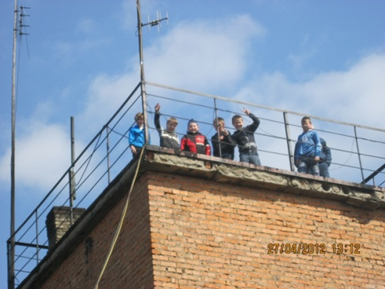 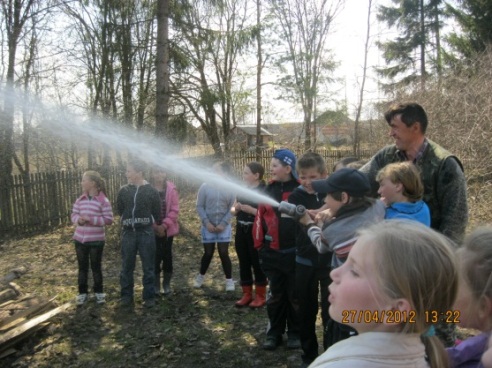 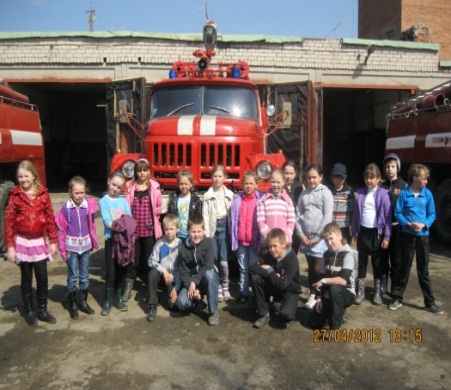 